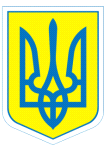 НАКАЗ27.05.2016		         		         м. Харків                                № 105  Про  підсумки   роботи щодо соціального захисту дітейу 2015/2016навчальному роціНа виконання законів України від 23.05.1991 № 1060-ХІІ «Про освіту», від 01.06.2000 № 1768-III «Про охорону дитинства», від 13.05.1999 № 651-ХІV «Про загальну середню освіту», від 13.01.2005 № 2342-ІV «Про забезпечення організаційно-правових умов соціального захисту дітей-сиріт та дітей, позбавлених батьківського піклування», від 02.06.2005 № 2623-ІV «Про основи соціального захисту бездомних громадян і безпритульних дітей», від 15.11.2001 № 2789-ІІІ «Про попередження насильства в сім’ї»,  від 04.09.2008 № 375 «Про оздоровлення та відпочинок дітей», Указів Президента України від 28.01.2000 № 113/2000 «Про додаткові заходи щодо запобігання дитячій бездоглядності», від 23.06.2001 № 467/2001 «Про додаткові заходи щодо вдосконалення соціальної роботи з дітьми, молоддю та сім’ями», від 11.07.2005 № 1086/2005 «Про першочергові заходи щодо захисту прав дітей», від 04.05.2007 № 376/2007 «Про додаткові заходи щодо захисту прав  та законних інтересів дітей», від 18.11.2008 № 4591 «Про затвердження Порядку ведення особової справи дитини-сироти та дитини, позбавленої батьківського піклування, та форми індивідуального плану соціального захисту дитини, яка опинилася у складних життєвих обставинах», від 16.12.2011 № 1163 «Про питання щодо забезпечення реалізації прав дітей в Україні», Постанови Кабінету Міністрів України від 05.04.1994 № 226 «Про поліпшення виховання, навчання, соціального захисту та матеріального забезпечення дітей-сиріт і дітей, позбавлених батьківського піклування», доручення Харківської обласної державної адміністрації від 29.03.2007 № 01-24/1827 «Щодо встановлення юридичного статусу дітей-сиріт та дітей, позбавлених батьківського піклування, дотримання їх житлових та майнових прав», листа Прокуратури Харківської області від 21.04.2015 року        № 08-497 «Щодо захисту житлових, майнових, соціальних прав дітей, особливо дітей-сиріт та дітей, позбавлених батьківського піклування, а також інтересів держави у сфері охорони дитинства»  педагогічним колективом  протягом  2015/2016  навчального року  здійснювалася робота щодо  соціального захисту дітей, які потребують особливої педагогічної уваги.У навчальному закладі  сформовано базу даних учнів пільгових категорій, з них 2 дитини-сироти, 10 дітей, позбавлених батьківського піклування, 112 дітей-інвалідів, 39 дітей, які виховуються в багатодітних родинах, 1 дитина, яка постраждала від наслідків на ЧАЕС, 44 дитини з неповних сімей, 1 – з малозабезпеченої сім'ї, 3 – з сімей, переміщених з тимчасово окупованих територій, 1 – з сім'ї військовослужбовців, учасників АТО, 8 – з сімей, що опинились у складних життєвих обставинах. Упродовж навчального року здійснювалася соціально-педагогічна та правозахисна робота зі службами у справах дітей, центрами соціальних служб для сім'ї дітей та молоді, управліннями праці та соціального захисту населення, відділами кримінальної поліції у справах дітей та органами виконавчої ради Харківської області щодо реалізації, забезпечення та захисту прав і законних інтересів дітей, особливо пільгових категорій. Надіслано листи до територіальних центрів соціальних служб для сім'ї, дітей та молоді Харківської області щодо обліку дітей з сімей, які опинилися у складних життєвих обставинах, з метою формування бази даних таких сімей та організації роботи з ними.Для дітей пільгових категорій створено всі необхідні умови для корекційно-розвиткового навчання та виховання. З дітьми працювали вчителі-дефектологи, вчитель-логопед,  практичний психолог, соціальний педагог. Учні відвідували шкільні гуртки: вокальний, сучасного танцю, гурток  іграшки, «Джерело», «Культура рідного краю», студію образотворчого мистецтва; клуби за інтересами: «За здоровий спосіб життя», «Юний правознавець», «Світлофор», «Школа ввічливості», «Світ етики». Діти залучалися до проведення свят, конкурсів, виставок, відвідування музеїв, театрів, зоопарку, волонтерської діяльності тощо.       Медичними працівниками постійно здійснювався контроль за станом здоров’я дітей. У серпні 2015 року проведено медичне обстеження дітей із залученням лікарів-фахівців.        Учні (вихованці) протягом навчального року отримували безкоштовне 5-ти разове харчуванням (вихованці дошкільного підрозділу - 49 грн. на добу, учні 1-10-х класів - 57 грн. на добу).       Діти пільгового контингенту отримували державну соціальну допомогу та були забезпечені безкоштовними підручниками. Залучалися кошти шефів для надання допомоги учням (вихованцям).У ході відзначення Міжнародного дня інвалідів  проведено інтерактивну лекцію «Гендерне насильство. Насильство в сім'ї. Торгівля людьми. Права людей» за участю жіночого правозахисного центру «Ластрада», організовано перегляд вистави «Пепі - Довга Панчоха» (Харківський обласний Палац дитячої та юнацької творчості). Учні  взяли участь   у районному фестивалі творчості дітей з обмеженими можливостями «Повір у себе, і в тебе повірять інші», який організував Центр соціальних служб для сім’ї, дітей та молоді Жовтневого району.  Учні  4-А, 10-А класів посіли  І місце, 8-А, 2-А класів – ІІ місце, 4-Б, 7-А класів – ІІІ місце. Також   школярі взяли участь у відкритому обласному фестивалі творчості людей з обмеженими можливостями здоров'я  «На крилах натхнення».       Особлива увага приділялася  роботі з дітьми, які перебувають під опікою  (піклуванням) та у прийомних сім’ях. У навчальному закладі навчалися 2 учні, які мають статус дитини-сироти,  10 учнів, які мають статус дитини, позбавленої батьківського піклування.        На дітей-сиріт та дітей, позбавлених батьківського піклування, оформлено особові справи, в яких зібрані необхідні документи, що підтверджують статус дитини.       Постійно здійснювався контроль за виконанням опікунами (піклувальниками), прийомними батьками  своїх обов’язків щодо утримання та виховання дітей, захисту їх майнових та житлових прав (співбесіди, відвідування вдома, сумісна робота зі службами у справах дітей, соціальними службами).         Забезпечення права на отримання соціальної допомоги, пенсій адміністрацією  навчального закладу перевірялося наявністю довідок з управління праці та соціального захисту населення. Усі діти-сироти та діти, позбавлені батьківського піклування, отримували державну соціальну допомогу згідно із законодавством. Учні даної категорії  мають  житло закріплене за місцем проживання або право проживання разом з опікуном. Забезпечення права на безоплатний проїзд даної категорії дітей здійснювалося згідно  із законодавством. Усі діти мають Єдиний квиток.       Адміністрація  навчального закладу взаємодіяла зі службами у справах дітей, управліннями праці та соціального захисту Жовтневого, Комінтернівського, Ленінського, Київського районів міста Харкова; Харківського, Валківського, Дергачівського районів  Харківської області з питань соціально захисту й реалізації статусних прав дітей-сиріт та дітей, позбавлених батьківського піклування.         Разом з тим,  на даний час не реалізовано право дітей, позбавлених батьківського піклування,  Неронової Каміли, Струкової Луїзи, Струкової  Каміли, Болсунівського Данііла,  Ніколаєва Євгена на отримання аліментів.        Виходячи із зазначеного вищеНАКАЗУЮ:1. Стан роботи  щодо соціального захисту дітей пільгових категорій у 2015/2016 навчальному році вважати достатнім.2. У   2016/2017 навчальному році пріоритетними напрямками діяльності  педагогічного колективу щодо соціального захисту вихованців вважати:- захист майнових та житлових прав дітей - сиріт та дітей, позбавлених батьківського піклування; - захист прав дітей, які опинилися у складних життєвих обставинах; - захист прав дітей пільгових категорій на оздоровлення та відпочинок; - здійснення роботи щодо подальшого навчання та працевлаштування випускників пільгових категорій.3. Коваленко Г.І., заступнику директора з виховної роботи,  здійснювати контроль за соціальним захистом дітей пільгових категорій.Постійно                                           4. Введенській В.Л., соціальному педагогу:4.1. Оновити банк даних дітей пільгових категорій. До 01.06.2016, 05.09.20164.1. Поновити дані  в  особових справах  дітей-сиріт та дітей, позбавлених батьківського піклування (довідки щодо соціальних виплат, індивідуальні плани роботи тощо).До 01.10.20164.2. Провести  разом з класними керівниками обстеження матеріально-побутових умов проживання дітей-сиріт та дітей, позбавлених батьківського піклування.До 01.10.20164.3. Підготувати та передати особові справи  випускників 2016 року Сопіної Оксани, дитини-сироти, Ніколаєва Євгена, дитини, позбавленої батьківського піклування,  до  професійно-технічних навчальних закладів,  де  вони продовжать  навчання.  До 01.06.20164.4. Здійснювати контроль за оздоровленням та відпочинком дітей пільгових категорій  улітку 2016 року.                                                                                        Червень – серпень 20164.5. Продовжити спільну роботу зі службами у справа дітей, опікунами  щодо реалізації права  дітей, які позбавлені батьківського піклування, на отримання аліментів.Протягом  2016/2017  навчального року                                                                                                                                                5. Контроль за виконанням даного наказу залишаю за собою.Директор                Л.О.МельніковаКоваленко, 3-70-30-63З наказом ознайомлені:       В.Л.Введенська                                               Г.І.Коваленко